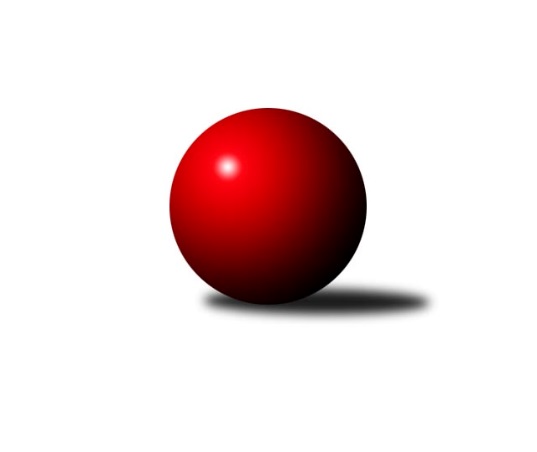 Č.17Ročník 2022/2023	4.3.2023Nejlepšího výkonu v tomto kole: 3346 dosáhlo družstvo: TJ Sokol Plzeň VPřebor Plzeňského kraje 2022/2023Výsledky 17. kolaSouhrnný přehled výsledků:TJ Sokol Díly A	- TJ Havlovice B	7:1	2596:2232	20.0:4.0	4.3.SKK Rokycany C	- SK Škoda VS Plzeň B	1:7	2952:3144	8.0:16.0	4.3.TJ Dobřany B	-  Holýšov C	7:1	2543:2312	18.0:6.0	4.3.TJ Sokol Újezd sv. Kříže	- TJ Sokol Pec pod Čerchovem	8:0	2617:2420	16.0:8.0	4.3.TJ Sokol Plzeň V	- TJ Slavoj Plzeň B	8:0	3346:2859	20.0:4.0	4.3.Tabulka družstev:	1.	TJ Sokol Plzeň V	15	14	0	1	96.0 : 24.0 	242.0 : 118.0 	 2798	28	2.	TJ Dobřany B	15	11	1	3	80.0 : 40.0 	210.5 : 149.5 	 2733	23	3.	TJ Sokol Kdyně B	14	10	2	2	77.0 : 35.0 	209.5 : 126.5 	 2828	22	4.	SK Škoda VS Plzeň B	16	10	0	6	82.0 : 46.0 	219.0 : 165.0 	 2799	20	5.	TJ Sokol Újezd sv. Kříže	15	9	1	5	67.0 : 53.0 	184.0 : 176.0 	 2690	19	6.	TJ Slavoj Plzeň B	15	8	2	5	58.0 : 62.0 	183.0 : 177.0 	 2805	18	7.	SKK Rokycany C	15	6	0	9	47.0 : 73.0 	164.5 : 195.5 	 2703	12	8.	Holýšov C	14	5	0	9	45.0 : 67.0 	150.0 : 186.0 	 2624	10	9.	TJ Sokol Díly A	15	5	0	10	56.0 : 64.0 	177.5 : 182.5 	 2665	10	10.	TJ Havlovice B	16	1	2	13	37.0 : 91.0 	134.5 : 249.5 	 2615	4	11.	TJ Sokol Pec pod Čerchovem	16	0	0	16	19.0 : 109.0 	117.5 : 266.5 	 2552	0Podrobné výsledky kola:	 TJ Sokol Díly A	2596	7:1	2232	TJ Havlovice B	Lukáš Pittr	160 	 71 	 167 	72	470 	 4:0 	 381 	 136	53 	 141	51	Gabriela Bartoňová	Jan Dufek	147 	 53 	 145 	57	402 	 4:0 	 357 	 128	52 	 133	44	Jan Pangrác	Jaroslav Jílek	134 	 89 	 141 	77	441 	 2:2 	 455 	 170	62 	 135	88	Jiří Pivoňka ml.	Jaroslav Pittr	138 	 72 	 161 	72	443 	 4:0 	 246 	 81	24 	 108	33	Václav Schiebert	Karel Řezníček	140 	 50 	 152 	59	401 	 3:1 	 392 	 128	70 	 143	51	Jiří Pivoňka st.	Jiří Jílek	136 	 62 	 166 	75	439 	 3:1 	 401 	 146	54 	 140	61	Miroslav Špotákrozhodčí: Jaroslav JílekNejlepší výkon utkání: 470 - Lukáš Pittr	 SKK Rokycany C	2952	1:7	3144	SK Škoda VS Plzeň B	Václav Webr	121 	 108 	 109 	138	476 	 2:2 	 473 	 113	111 	 130	119	Michal Müller *1	Miroslav Novák	103 	 132 	 120 	107	462 	 0.5:3.5 	 538 	 146	132 	 127	133	Ivana Zíková	Pavel Andrlík st.	117 	 142 	 127 	114	500 	 2:2 	 506 	 133	124 	 123	126	Ljubica Müllerová	Ladislav Moulis	125 	 160 	 143 	133	561 	 2:2 	 564 	 131	153 	 160	120	František Zügler	Jan Ungr	112 	 130 	 118 	122	482 	 0.5:3.5 	 532 	 121	132 	 157	122	Miloslav Kolařík	Marta Kořanová	113 	 126 	 116 	116	471 	 1:3 	 531 	 132	140 	 144	115	Lukáš Jarošrozhodčí: Pavel Andrlík st.střídání: *1 od 61. hodu Karel UxaNejlepší výkon utkání: 564 - František Zügler	 TJ Dobřany B	2543	7:1	2312	 Holýšov C	Jakub Solfronk	159 	 69 	 142 	72	442 	 4:0 	 381 	 147	51 	 134	49	Tatiana Maščenko	Václav Šesták	150 	 52 	 140 	53	395 	 1:3 	 422 	 154	70 	 146	52	Milan Laksar	Otto Sloup	153 	 63 	 151 	61	428 	 3:1 	 385 	 137	43 	 136	69	Jiří Myslík	Jiří Baloun	151 	 63 	 153 	63	430 	 4:0 	 382 	 146	62 	 129	45	Bohumil Jirka	Petr Kučera	146 	 71 	 158 	59	434 	 3:1 	 361 	 119	48 	 124	70	Pavlína Lampová	Josef Šnajdr	141 	 79 	 124 	70	414 	 3:1 	 381 	 125	50 	 143	63	Roman Chlubnarozhodčí: Petr KučeraNejlepší výkon utkání: 442 - Jakub Solfronk	 TJ Sokol Újezd sv. Kříže	2617	8:0	2420	TJ Sokol Pec pod Čerchovem	Petr Šabek	165 	 70 	 148 	72	455 	 4:0 	 404 	 142	54 	 145	63	Ivan Böhm	Václav Praštil	144 	 88 	 127 	78	437 	 2:2 	 412 	 157	60 	 135	60	Pavel Kalous	Jana Dufková st.	147 	 61 	 134 	61	403 	 2:2 	 381 	 125	53 	 141	62	Jiřina Hrušková	Oldřich Jankovský	156 	 45 	 156 	70	427 	 3:1 	 402 	 137	54 	 149	62	Petr Špaček	Miroslav Pivoňka	156 	 81 	 141 	79	457 	 3:1 	 395 	 139	62 	 150	44	Lenka Psutková	Věra Horvátová	154 	 78 	 135 	71	438 	 2:2 	 426 	 130	79 	 163	54	Jan Kapicrozhodčí: Miroslav PivoňkaNejlepší výkon utkání: 457 - Miroslav Pivoňka	 TJ Sokol Plzeň V	3346	8:0	2859	TJ Slavoj Plzeň B	Jiří Šašek	153 	 150 	 123 	146	572 	 4:0 	 448 	 107	110 	 113	118	Rudolf Březina	Ivan Vladař	146 	 136 	 123 	139	544 	 3:1 	 511 	 120	142 	 119	130	Jana Kotroušová	Martin Karkoš	102 	 133 	 135 	133	503 	 2:2 	 482 	 112	102 	 123	145	Václav Hranáč	Jiří Vícha	136 	 166 	 164 	158	624 	 4:0 	 492 	 113	115 	 132	132	Alexander Kalas	Jaroslav Pejsar	151 	 130 	 136 	127	544 	 4:0 	 413 	 106	112 	 108	87	Hana Vosková	Ladislav Filek	137 	 135 	 146 	141	559 	 3:1 	 513 	 138	121 	 122	132	Kamila Marčíkovározhodčí: Tomáš PalkaNejlepší výkon utkání: 624 - Jiří VíchaPořadí jednotlivců:	jméno hráče	družstvo	celkem	plné	dorážka	chyby	poměr kuž.	Maximum	1.	Jiří Vícha 	TJ Sokol Plzeň V	565.77	366.4	199.4	1.9	8/8	(624)	2.	Josef Fidrant 	TJ Sokol Kdyně B	541.37	365.9	175.5	5.3	7/8	(570)	3.	Jaroslav Pejsar 	TJ Sokol Plzeň V	539.64	359.6	180.0	4.6	8/8	(603)	4.	Jakub Solfronk 	TJ Dobřany B	538.84	366.6	172.3	4.9	8/8	(587)	5.	Lukáš Jaroš 	SK Škoda VS Plzeň B	535.42	359.7	175.7	7.3	7/10	(571.2)	6.	Ljubica Müllerová 	SK Škoda VS Plzeň B	532.17	361.2	171.0	4.7	9/10	(569)	7.	Roman Drugda 	TJ Slavoj Plzeň B	530.74	366.9	163.9	8.5	7/8	(578)	8.	František Zügler 	SK Škoda VS Plzeň B	527.26	358.9	168.4	7.6	10/10	(564)	9.	Jaroslav Löffelmann 	TJ Sokol Kdyně B	526.44	359.9	166.5	6.5	7/8	(560.4)	10.	Ladislav Filek 	TJ Sokol Plzeň V	525.78	360.6	165.2	5.7	8/8	(570)	11.	Jiří Jílek 	TJ Sokol Díly A	523.33	362.9	160.4	8.4	8/8	(569)	12.	Václav Praštil 	TJ Sokol Újezd sv. Kříže	523.01	361.2	161.8	6.4	8/8	(574.8)	13.	Ladislav Moulis 	SKK Rokycany C	522.83	360.5	162.4	7.8	8/8	(573)	14.	Marek Eisman 	TJ Dobřany B	520.98	359.6	161.4	5.1	6/8	(562.8)	15.	Jiří Dohnal 	TJ Sokol Kdyně B	518.24	350.7	167.6	7.2	8/8	(586)	16.	Jiří Götz 	TJ Sokol Kdyně B	516.23	355.8	160.4	5.4	7/8	(571.2)	17.	Kamila Marčíková 	TJ Slavoj Plzeň B	513.86	351.5	162.4	6.0	7/8	(557)	18.	Miroslav Pivoňka 	TJ Sokol Újezd sv. Kříže	513.03	362.2	150.8	9.0	8/8	(559)	19.	Jiří Baloun 	TJ Dobřany B	509.10	353.3	155.8	5.9	8/8	(555)	20.	Václav Kuželík 	TJ Sokol Kdyně B	508.97	346.9	162.1	9.0	8/8	(583)	21.	Roman Chlubna 	 Holýšov C	507.95	348.6	159.4	8.2	10/10	(565.2)	22.	Václav Hranáč 	TJ Slavoj Plzeň B	506.83	345.1	161.8	8.3	8/8	(566)	23.	Michal Müller 	SK Škoda VS Plzeň B	506.51	343.4	163.1	8.2	8/10	(532)	24.	Jana Pytlíková 	TJ Sokol Kdyně B	505.20	347.5	157.7	7.6	7/8	(571)	25.	Ivana Zíková 	SK Škoda VS Plzeň B	503.62	355.8	147.8	6.8	10/10	(543)	26.	Petr Šabek 	TJ Sokol Újezd sv. Kříže	501.94	349.7	152.2	10.8	7/8	(589.2)	27.	Josef Šnajdr 	TJ Dobřany B	501.56	354.8	146.8	9.3	7/8	(534)	28.	Oldřich Jankovský 	TJ Sokol Újezd sv. Kříže	501.31	349.2	152.1	12.2	8/8	(526.8)	29.	Miroslav Novák 	SKK Rokycany C	499.10	343.7	155.4	10.1	8/8	(567.6)	30.	Věra Horvátová 	TJ Sokol Újezd sv. Kříže	498.03	344.9	153.1	6.8	8/8	(534)	31.	Jiří Pivoňka  ml.	TJ Havlovice B	496.21	342.3	153.9	11.4	7/8	(546)	32.	Pavel Andrlík  st.	SKK Rokycany C	494.42	341.5	153.0	10.3	8/8	(555)	33.	Jana Kotroušová 	TJ Slavoj Plzeň B	491.89	344.9	147.0	9.9	8/8	(537)	34.	Adam Ticháček 	TJ Havlovice B	491.86	344.5	147.3	9.5	7/8	(511.2)	35.	Tomáš Palka 	TJ Sokol Plzeň V	488.50	338.9	149.6	10.7	6/8	(547)	36.	Lenka Psutková 	TJ Sokol Pec pod Čerchovem	488.37	345.9	142.5	13.0	7/10	(550)	37.	Martin Karkoš 	TJ Sokol Plzeň V	487.68	340.8	146.9	10.6	6/8	(567)	38.	Jan Dufek 	TJ Sokol Díly A	487.53	343.9	143.6	13.0	8/8	(518)	39.	Miloslav Kolařík 	SK Škoda VS Plzeň B	487.27	338.8	148.5	10.2	9/10	(537)	40.	Jan Kapic 	TJ Sokol Pec pod Čerchovem	487.23	341.2	146.0	12.3	9/10	(528)	41.	Jaroslav Pittr 	TJ Sokol Díly A	485.96	344.4	141.6	10.8	8/8	(574.8)	42.	Bohumil Jirka 	 Holýšov C	484.17	336.8	147.4	12.8	10/10	(568.8)	43.	Jaromír Byrtus 	TJ Sokol Díly A	482.97	341.3	141.7	9.7	7/8	(520.8)	44.	Pavel Kalous 	TJ Sokol Pec pod Čerchovem	481.41	337.1	144.4	11.5	8/10	(510)	45.	Tatiana Maščenko 	 Holýšov C	479.21	342.2	137.0	12.5	10/10	(531.6)	46.	Miroslav Špoták 	TJ Havlovice B	476.00	333.9	142.1	13.0	6/8	(524.4)	47.	Karolína Janková 	TJ Sokol Pec pod Čerchovem	467.00	331.3	135.7	12.6	7/10	(498)	48.	Gabriela Bartoňová 	TJ Havlovice B	465.35	331.3	134.1	11.7	8/8	(501.6)	49.	Jiří Myslík 	 Holýšov C	464.81	329.0	135.8	14.4	9/10	(540)	50.	Petr Špaček 	TJ Sokol Pec pod Čerchovem	461.10	327.5	133.6	14.1	7/10	(487.2)	51.	Jiří Pivoňka  st.	TJ Havlovice B	460.60	322.9	137.7	13.9	6/8	(510)	52.	Pavlína Lampová 	 Holýšov C	454.24	321.1	133.2	14.3	7/10	(490.8)	53.	Jan Ungr 	SKK Rokycany C	453.43	322.0	131.4	13.8	8/8	(516)	54.	Jaroslav Čermák 	 Holýšov C	447.63	324.5	123.1	16.1	7/10	(504)	55.	Václav Webr 	SKK Rokycany C	445.73	329.9	115.8	20.1	6/8	(504)	56.	Jiřina Hrušková 	TJ Sokol Pec pod Čerchovem	440.29	313.9	126.4	15.7	7/10	(476)		Pavel Andrlík  ml.	SKK Rokycany C	578.30	383.5	194.8	2.4	2/8	(620)		Jan Pešek 	TJ Slavoj Plzeň B	557.33	363.3	194.0	7.0	3/8	(589)		Jakub Kovářík 	TJ Slavoj Plzeň B	539.00	368.5	170.5	5.5	2/8	(550)		Lukáš Pittr 	TJ Sokol Díly A	534.30	359.2	175.1	6.1	4/8	(573.6)		Lukáš Jírovec 	TJ Havlovice B	533.70	361.4	172.4	5.6	2/8	(554.4)		Petr Kučera 	TJ Dobřany B	531.20	360.3	170.9	5.9	3/8	(543)		Michal Pilař 	SKK Rokycany C	531.00	367.0	164.0	10.0	1/8	(531)		Jaromír Duda 	TJ Sokol Díly A	528.90	358.8	170.1	5.5	2/8	(531)		Petr Bohuslav 	SKK Rokycany C	528.00	342.0	186.0	5.0	1/8	(528)		Jan Lommer 	TJ Sokol Kdyně B	528.00	360.0	168.0	10.0	1/8	(528)		Iveta Kouříková 	TJ Sokol Díly A	526.80	361.8	165.0	7.8	1/8	(562.8)		Ivan Vladař 	TJ Sokol Plzeň V	518.25	354.6	163.7	6.3	4/8	(562)		Jiří Šašek 	TJ Sokol Plzeň V	518.08	350.5	167.5	7.9	4/8	(572)		Tomáš Havel 	SKK Rokycany C	516.00	344.0	172.0	6.0	1/8	(516)		Alena Konopová 	TJ Sokol Újezd sv. Kříže	511.20	352.8	158.4	6.0	1/8	(511.2)		Martin Šubrt 	TJ Havlovice B	509.84	361.6	148.2	9.0	5/8	(534)		Jiří Vavřička 	SKK Rokycany C	508.85	350.4	158.5	9.9	4/8	(540)		Jiří Tauber 	TJ Sokol Plzeň V	507.20	348.1	159.1	9.3	3/8	(528)		Miroslav Martínek 	 Holýšov C	506.87	352.5	154.4	11.4	3/10	(534)		Josef Nedoma 	TJ Havlovice B	504.60	359.9	144.8	10.6	2/8	(530.4)		Milan Laksar 	 Holýšov C	502.80	357.0	145.8	14.7	5/10	(547.2)		Marta Kořanová 	SKK Rokycany C	500.33	343.7	156.6	8.6	5/8	(548)		Daniel Kočí 	TJ Sokol Díly A	500.20	359.7	140.5	11.7	3/8	(526.8)		Jan Kučera 	TJ Dobřany B	495.48	351.7	143.8	7.6	5/8	(523.2)		Filip Housar 	TJ Sokol Pec pod Čerchovem	495.24	348.5	146.8	12.3	5/10	(520)		Alexander Kalas 	TJ Slavoj Plzeň B	494.00	355.5	138.5	13.5	2/8	(496)		Luboš Špís 	TJ Dobřany B	493.94	345.7	148.3	8.3	4/8	(508.8)		Zdeněk Housar 	TJ Sokol Pec pod Čerchovem	493.20	372.0	121.2	12.0	1/10	(493.2)		David Wohlmuth 	SKK Rokycany C	493.00	365.0	128.0	17.0	1/8	(493)		Karel Uxa 	SK Škoda VS Plzeň B	492.00	343.6	148.4	9.2	5/10	(555)		Jan Mertl 	TJ Dobřany B	492.00	363.6	128.4	13.2	1/8	(492)		Jáchym Kaas 	TJ Slavoj Plzeň B	489.80	341.7	148.1	9.5	2/8	(576)		Jiří Karlík 	TJ Sokol Plzeň V	487.20	346.8	140.4	12.0	1/8	(487.2)		Otto Sloup 	TJ Dobřany B	485.83	349.8	136.0	11.3	5/8	(534)		Jana Dufková  st.	TJ Sokol Újezd sv. Kříže	485.20	343.6	141.6	14.8	1/8	(489.6)		Ivan Böhm 	TJ Sokol Pec pod Čerchovem	485.00	335.0	150.0	10.5	5/10	(526)		Michal Drugda 	TJ Slavoj Plzeň B	484.42	345.6	138.8	13.8	5/8	(536)		Karel Řezníček 	TJ Sokol Díly A	484.08	336.5	147.6	9.5	5/8	(523.2)		Kristýna Krumlová 	TJ Sokol Kdyně B	484.00	319.0	165.0	10.0	1/8	(484)		Martin Kuneš 	TJ Sokol Díly A	480.00	332.0	148.0	13.0	1/8	(480)		Zdeňka Vondrysková 	TJ Sokol Újezd sv. Kříže	478.80	337.8	141.0	11.4	2/8	(484.8)		Jaromír Kotas 	TJ Slavoj Plzeň B	478.00	332.7	145.3	9.0	3/8	(489)		Štěpánka Peštová 	TJ Havlovice B	477.47	328.0	149.5	9.7	3/8	(495.6)		Jaroslav Jílek 	TJ Sokol Díly A	477.24	343.3	133.9	12.9	5/8	(529.2)		Blanka Kondrysová 	TJ Sokol Újezd sv. Kříže	473.40	333.7	139.7	8.5	3/8	(498)		Patrik Kolář 	TJ Sokol Plzeň V	466.00	359.0	107.0	16.0	1/8	(466)		Jitka Hašková 	TJ Sokol Újezd sv. Kříže	465.00	336.0	129.0	14.4	2/8	(480)		Václav Šesták 	TJ Dobřany B	462.00	336.8	125.2	14.4	2/8	(480)		Jan Pangrác 	TJ Havlovice B	461.05	328.2	132.9	16.4	3/8	(505)		Josef Kriška 	 Holýšov C	456.00	336.0	120.0	13.8	2/10	(460.8)		Tomáš Kamínek 	TJ Sokol Újezd sv. Kříže	455.00	322.0	133.0	16.0	1/8	(455)		Alexander Kondrys 	TJ Sokol Újezd sv. Kříže	450.73	315.6	135.1	13.3	3/8	(475)		Rudolf Březina 	TJ Slavoj Plzeň B	448.00	299.0	149.0	11.0	1/8	(448)		Petr Zíka 	SK Škoda VS Plzeň B	443.00	311.0	132.0	12.0	1/10	(443)		Tereza Housarová 	TJ Sokol Pec pod Čerchovem	440.00	316.8	123.2	14.2	3/10	(474)		Robert Janek 	TJ Sokol Pec pod Čerchovem	428.40	315.6	112.8	19.2	1/10	(428.4)		Tereza Krumlová 	TJ Sokol Kdyně B	427.20	307.2	120.0	15.0	2/8	(429.6)		Hana Vosková 	TJ Slavoj Plzeň B	426.52	307.5	119.0	20.0	5/8	(466.8)		Jaroslava Kapicová 	TJ Sokol Pec pod Čerchovem	425.48	311.0	114.5	16.1	5/10	(439)		Jaroslava Löffelmannová 	TJ Sokol Kdyně B	414.00	314.4	99.6	22.8	1/8	(414)		Karel Jindra 	SK Škoda VS Plzeň B	413.00	322.0	91.0	20.0	1/10	(413)		Václav Schiebert 	TJ Havlovice B	336.90	252.9	84.0	33.3	2/8	(416.4)Sportovně technické informace:Starty náhradníků:registrační číslo	jméno a příjmení 	datum startu 	družstvo	číslo startu10517	Lukáš Pittr	04.03.2023	TJ Sokol Díly A	2x26883	Alexander Kalas	04.03.2023	TJ Slavoj Plzeň B	2x26890	Rudolf Březina	04.03.2023	TJ Slavoj Plzeň B	1x23781	Jana Dufková st.	04.03.2023	TJ Sokol Újezd sv. Kříže	1x
Hráči dopsaní na soupisku:registrační číslo	jméno a příjmení 	datum startu 	družstvo	Program dalšího kola:18. kolo11.3.2023	so	9:00	TJ Sokol Pec pod Čerchovem - TJ Dobřany B	11.3.2023	so	9:00	 Holýšov C - SKK Rokycany C	11.3.2023	so	10:00	TJ Slavoj Plzeň B - TJ Sokol Újezd sv. Kříže	11.3.2023	so	14:00	TJ Sokol Kdyně B - TJ Sokol Plzeň V	11.3.2023	so	14:00	SK Škoda VS Plzeň B - TJ Sokol Díly A				TJ Havlovice B - -- volný los --	Zpracoval: Karel BokNejlepší šestka kola - absolutněNejlepší šestka kola - absolutněNejlepší šestka kola - absolutněNejlepší šestka kola - absolutněNejlepší šestka kola - dle průměru kuželenNejlepší šestka kola - dle průměru kuželenNejlepší šestka kola - dle průměru kuželenNejlepší šestka kola - dle průměru kuželenNejlepší šestka kola - dle průměru kuželenPočetJménoNázev týmuVýkonPočetJménoNázev týmuPrůměr (%)Výkon13xJiří VíchaPlzeň V62412xJiří VíchaPlzeň V119.176242xJiří ŠašekPlzeň V5722xLukáš PittrTJ Sokol Díly A111.714702xLukáš PittrTJ Sokol Díly A564*4xFrantišek ZüglerŠk. Plzeň B110.855644xFrantišek ZüglerŠk. Plzeň B5646xLadislav MoulisRokycany110.265616xLadislav MoulisRokycany5612xJiří ŠašekPlzeň V109.245726xLadislav FilekPlzeň V5593xMiroslav PivoňkaTJ Sokol Újezd 108.65457